   Сотрудники ОГИБДД по Усть-Катавскому городскому округу провели рейд в рамках акции «Зимние каникулы»      23 декабря в рамках акции «Зимние каникулы!» вблизи дошкольных и образовательных организаций сотрудниками Госавтоинспекции проведены массовые проверки водителей по соблюдению правил перевозки детей в транспортных средствах.      Целью мероприятия являлось выявление нарушений правил перевозки детей и проведение профилактических бесед с родителями о необходимости использования детских удерживающих устройств, профилактика детского дорожно – транспортного травматизма и предупреждения ДТП с участием детей, в том числе в период каникул.      Всего были проверены около 50 водителей, в ходе проверки было выявлено нарушение по части 3 статьи 12.23 Кодекса об административных правонарушениях Российской Федерации (Нарушение требований к перевозке детей,) санкция данного нарушения влечет в размере 3000 тысяч рублей.
В целях снижения тяжести ДТП подобные мероприятии будут проводится и в дальнейшем.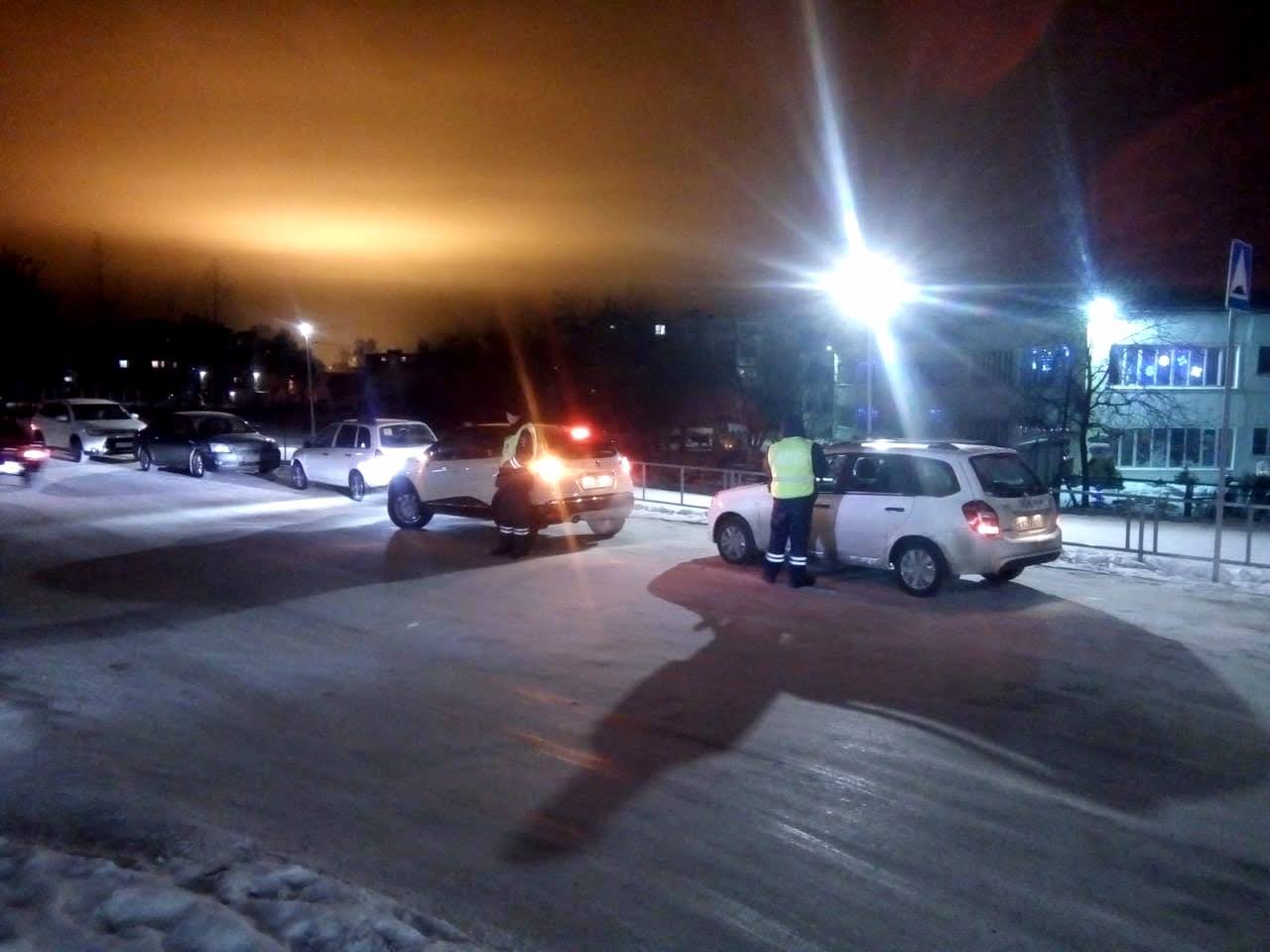 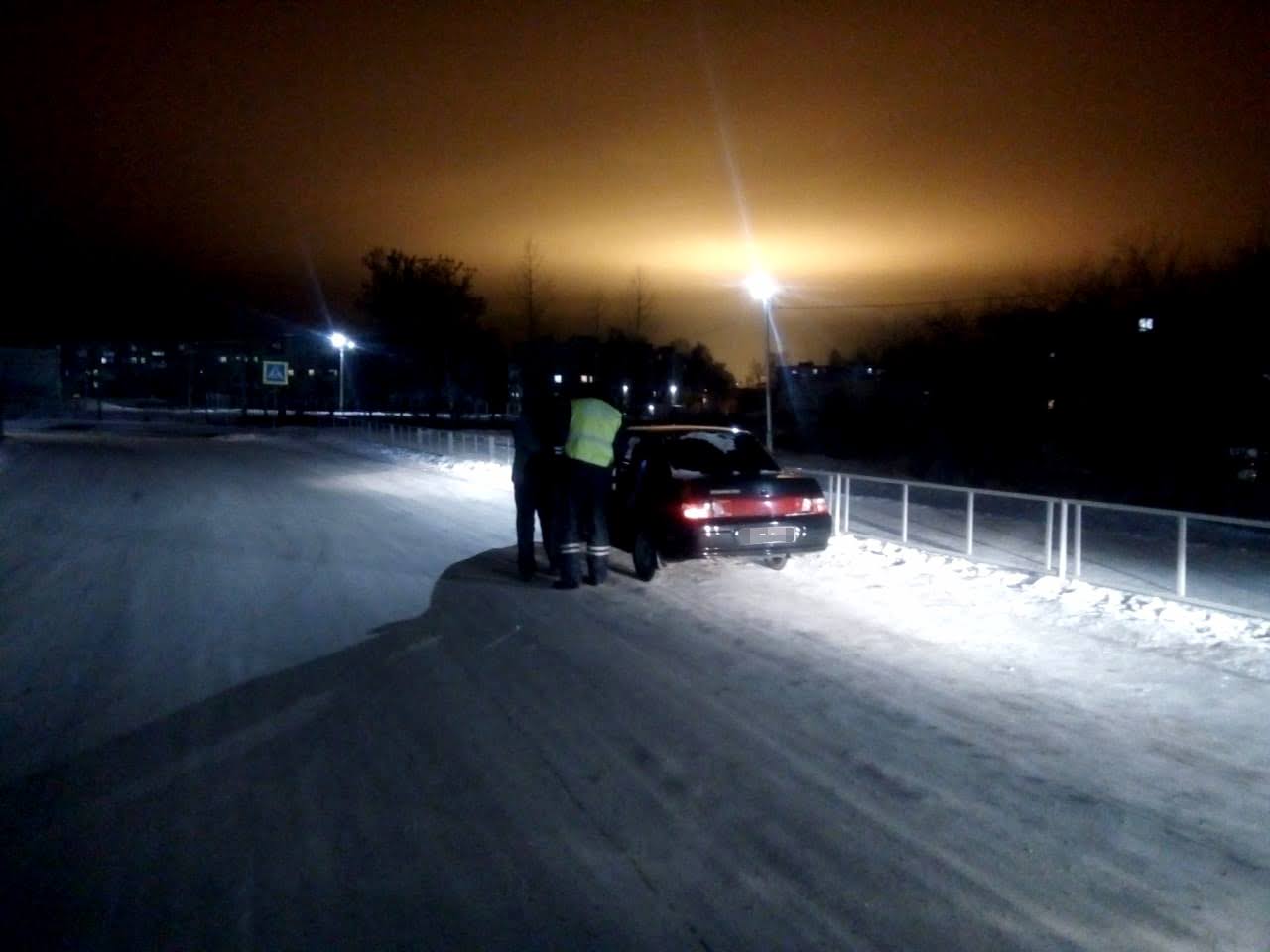 